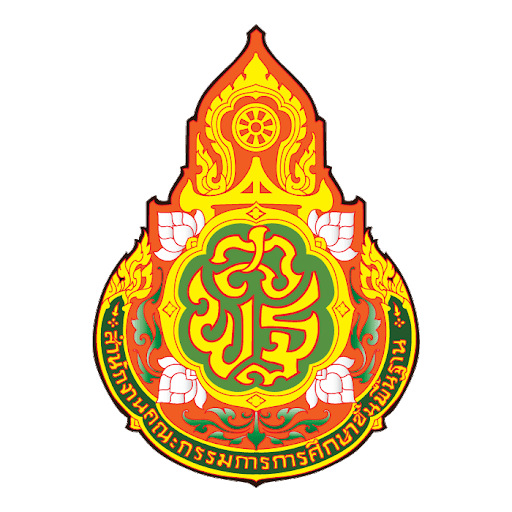 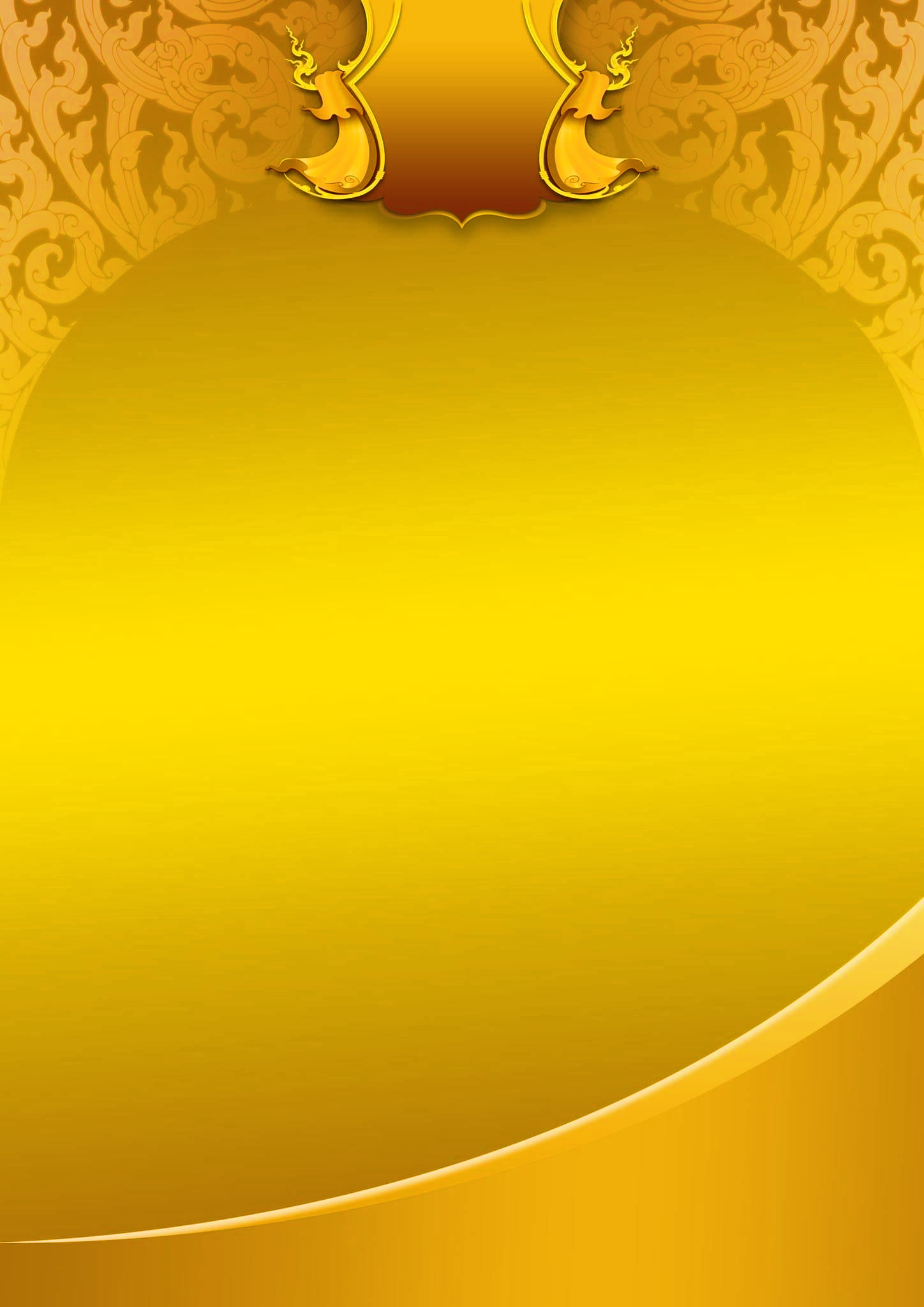 แบบรายงานประวัติและผลงานเสนอเพื่อพิจารณาคัดเลือกรางวัลคุรุสดุดี ประจำปี ๒๕๖๕	นายฉลาด  ไชยสุระ	ตำแหน่งครู  วิทฐานะครูชำนาญการโรงเรียนบ้านม่วงนาสีดาสำนักงานเขตพื้นที่การศึกษาประถมศึกษานครพนม เขต ๒สำนักงานศึกษาธิการจังหวัดนครพนมคำนำแบบรายงานประวัติและผลงานผู้ประกอบวิชาชีพครู และผลงานเล่มนี้  จัดทำขึ้นเพื่อเสนอขอรับคัดเลือกรับรางวัลคุรุสภา  ประเภทคุรุสดุดี  ประจำปี ๒๕๖๕ สังกัดสำนักงานเขตพื้นทีการศึกษาประถมศึกษานครพนม เขต ๒  ศึกษาธิการจังหวัดนครพนมขอขอบพระคุณ นายทรงศักดิ์  สารรัตน์ ผู้อำนวยการโรงเรียนบ้านม่วงนาสีดา คณะกรรมการการศึกษาขั้นพื้นฐาน คณะครู ผู้ปกครองและชุมชน ที่ให้การสนับสนุนและเอื้อเฟื้อข้อมูล จนแบบประวัติและรายงานเล่มนี้สำเร็จด้วยดีหวังเป็นอย่างยิ่งว่าแบบรายงานประวัติผู้ประกอบวิชาชีพครู และผลงานเล่มนี้ จะอำนวยประโยชน์แก่ผู้ที่สนใจศึกษาค้นคว้า หากมีข้อผิดพลาดประการใดผู้จัดทำขออภัย ณ ที่นี้ด้วยนายฉลาด   ไชยสุระสารบัญ                                                                                                                     		หน้าคำนำ 												  กสารบัญ 												  ขประวัติส่วนตัว 											  ๑ประวัติการศึกษา 										  ๑ประวัติการทำงาน 										  ๒ผลการปฏิบัติตนตามจรรยาบรรณวิชาชีพทั้ง  9  ข้อ  						  ๒ประวัติการพัฒนาวิชาชีพ										  ๒ผลงานและการได้รับรางวัล									  ๓การรับรอง											  ๗ภาคผนวก										          	  ๘		ภาคผนวก ก เอกสารแบบสรุปผลการปฏิบัติตน                                                            ๙		ภาคผนวก ข เอกสารสำเนาประวัติ กพ.7							๑๐		ภาคผนวก ค เอกสารสำเนาใบอนุญาตประกอบวิชาชีพครู					๑๑		ภาคผนวก ง เอกสารเกียรติบัตรและความภาคภูมิใจ						๑๒ภาคผนวก จ เอกสารอ้างอิงการปฏิบัติหน้าที่วิทยากร/คณะทำงาน				๑๕ภาคผนวก ฉ เอกสารอ้างอิงผลงานดีเด่น/ผลการปฏิบัติงาน					๒๒		ภาคผนวก ช เอกสารอ้างอิงภาพถ่ายประกอบผลงาน						๒๔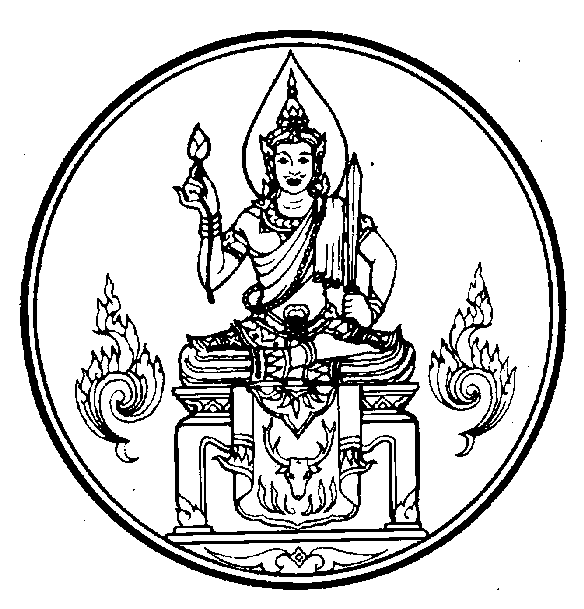 แบบประวัติผู้ประกอบวิชาชีพทางการศึกษา ที่เสนอเข้ารับการคัดเลือกเพื่อรับเครื่องหมายเชิดชูเกียรติ  “คุรุสดุดี”  ประจำปี  256๕สังกัดสำนักงานคณะกรรมการการศึกษาขั้นพื้นฐานตอนที่ 1     ประวัติของผู้ที่ได้รับการคัดเลือก ๑.  ชื่อ (นาย )                           นามสกุล                                         ๒.  เกิดเมื่อ  วันที่  		  เดือน  	  พ.ศ. 		ปัจจุบันอายุ  		  ปี  ๓. ตำแหน่งหน้าที่ในปัจจุบัน  	ตำแหน่งครู  วิทยฐานะครูชำนาญการ			         สถานที่ทำงาน โรงเรียนบ้านม่งนาสีดา สังกัด สำนักงานเขตพื้นที่การศึกษาประถมศึกษานครพนม เขต ๒ตำบล/แขวง 	เวินพระบาท     	  อำเภอ/เขต  	ท่าอุเทน			  จังหวัด 		นครพนม	 รหัสไปรษณีย์  	๔๘๑๒๐			โทรศัพท์  		-		   โทรสาร  	-			  ๔.  ที่อยู่ปัจจุบัน  เลขที่  			 ถนน  		-	  หมู่  				ตำบล/แขวง 	เวินพระบาท		   อำเภอ/เขต  	ท่าอุเทน			  จังหวัด 		นครพนม		  รหัสไปรษณีย์  	๔๘๑๒๐	          		โทรศัพท์  	-		  โทรศัพท์เคลื่อนที่  	๐๖-๔๖๓๘๙๐๑๑		
โทรสาร  	-	  e-mail  address	Cichanupong๒๐๑๖@gmail.com๕. ผู้ที่ได้รับการคัดเลือกมี  ใบอนุญาตประกอบวิชาชีพ  ประเภทครู เลขที่      	      ออกให้  ณ  วันที่ ๒๔ เดือนมีนาคม   พ.ศ. ๒๕๖๓  หมดอายุ  ณ  วันที่  ๒๓  เดือนมีนาคม  พ.ศ.๒๕๖๘           หมายเลขบัตรประจำตัวประชาชน  ๖. วุฒิการศึกษา	-2-7.   เริ่มปฏิบัติหน้าที่ครู       	ตั้งแต่วันที่  	๑๗	  เดือน  มิถุนายน พ.ศ. 	๒๕๕๓	นับถึงวันที่ประกาศ ๓๐  ธันวาคม  256๔ 	ประสบการณ์การ  รวมเป็นเวลา  ..๑๐…  ปี ..๐…เดือน  ..๒๗…  วัน8.  ประวัติหน้าที่การงาน  ตั้งแต่เริ่มต้นจนถึงปัจจุบัน (ระบุ/วัน/เดือน/ปี) ที่เริ่มต้นและสิ้นสุดของการดำรงตำแหน่ง  และสถานที่ของแต่ละตำแหน่งตอนที่ 2 ผลการปฏิบัติตนตามจรรยาบรรณวิชาชีพทั้ง  9  ข้อ  และข้อใดข้อหนึ่งใน  9  ข้อ  ที่เด่นชัดที่สุด     ที่ส่งผลให้ปรากฏเป็นที่ยอมรับของนักเรียน  ผู้ร่วมงาน ผู้ปกครองและชุมชน  และเป็นผลของการอุทิศตน     เพื่อประโยชน์แก่วิชาชีพครูอย่างสูง  ตลอดระยะเวลาของการปฏิบัติงานพร้อมกับแนบหลักฐานอ้างอิง	     ให้เห็นร่องรอยการปฏิบัติตนตามจรรยาบรรณของวิชาชีพดังกล่าว		๑. จรรยาบรรณวิชาชีพต่อตนเอง   ข้อที่ ๑  ครูต้องมีวินัยในตนเอง พัฒนาตนเองด้านวิชาชีพ บุคลิกภาพ และวิสัยทัศน์ ให้ทันต่อการพัฒนาทางวิทยาการ เศรษฐกิจ สังคม และการเมืองอยู่เสมอ	พฤติกรรมการปฏิบัติ  		๑. ค้นคว้า แสวงหา นำเทคนิคทางด้านวิชาชีพที่พัฒนาและก้าวหน้ามาใช้กับศิษย์หรือผู้รับบริการสู่ผลสัมฤทธิ์ที่พึงประสงค์  ดังนี้  				๑.๑  เข้ารับการอบรม สัมมนาและประชุมปฏิบัติการหลักสูตรต่าง ๆ ที่หน่วยงานของรัฐและเอกชนจัดขึ้นทุกครั้งที่มีโอกาส เพื่อพัฒนาวิธีการจัดการเรียนรู้การสอนภาษาไทยให้มีคุณภาพ				๑.๒  เข้าร่วมครูแกนนำการพัฒนาหลักสูตรสถานศึกษาและหลักสูตรกลุ่มสาระวิทยาศาสตร์และเทคโนโลย เพื่อนำมาจัดกิจกรรมการเรียนรู้ให้ผู้เรียน ตามจุดหมายและคุณลักษณะอันพึงประสงค์ของหลักสูตรแกนกลางการศึกษาขั้นพื้นฐาน พุทธศักราช ๒๕๕๑ (ฉบับปรับปรุง ๒๕๖๐)-๓ -				๑.๓  ศึกษาค้นคว้าความรู้ที่ทันสมัยจากเอกสาร สื่อสิ่งพิมพ์ต่าง ๆ และจากสื่ออิเล็คทรอนิค จากอินเตอร์เน็ต นำมาพัฒนาสื่อการเรียนการสอน พัฒนากระบวนการเรียนการสอนติดตามข่าวสารข้อมูลอยู่เสมอๆ ให้มีความรู้รอบตัวอย่างดีทั้งด้านสังคม เศรษฐกิจ และการเมือง เพื่อให้ปรับตัวให้อยู่ในสังคมได้อย่างเป็นสุข ปรับตัวเข้ากับสถานการณ์ต่าง ๆ ได้ และชี้แนะสิ่งที่ถูกต้องให้ศิษย์ได้๒. ศึกษาหาความรู้ วางแผนพัฒนาตนเองและพัฒนางานอย่างสม่ำเสมอ โดยพัฒนาตนเองด้านอาชีพ  ด้านบุคลิกภาพและวิสัยทัศน์ให้ทันต่อการพัฒนาทางวิทยาการ เศรษฐกิจ สังคมและการเมืองอยู่เสมอ ดังนี้				๒.๑  ใฝ่เรียนรู้ โดยศึกษาค้นคว้าเพิ่มเติมอยู่เสมอ ดังนี้			  - ศึกษาหลักสูตรแกนกลางการศึกษาขั้นพื้นฐาน  หลักสูตรสถานศึกษาให้เข้าใจอย่างชัดเจนเพื่อนำมาออกแบบการจัดการเรียนรู้ให้มีประสิทธิภาพ 			  - ศึกษาต่อระดับประกาศนียบัญฑิตวิชาชีพครู (วท.บ) สาขาวิทยาศาสตร์ ที่มหาวิทยาลัยราชภัฏสกลนครและได้นำความรู้และประสบการณ์มาพัฒนางานในหน้าที่ได้อย่างดียิ่ง				๒.๒  ร่วมแลกเปลี่ยนเรียนรู้ทางด้านวิชาการทุกครั้งที่มีโอกาส เช่น งานมหกรรมวิชาการ การศึกษาดูงานเปรียบเทียบ เป็นกรรมการให้คำแนะนำการนำเสนอผลงาน เป็นวิทยากร ในการอบรมสัมมนา  เป็นต้น		๓. ปฏิบัติงานในหน้าที่ที่ได้รับมอบหมายให้สำเร็จตามเป้าหมายที่กำหนดอย่างมีคุณภาพเกิดประโยชน์ต่อตนเอง นักเรียน โรงเรียน ผู้ปกครองและชุมชน		๔. ประพฤติปฏิบัติตนเป็นแบบอย่างที่ดีแก่ศิษย์ในการใช้ชีวิตอย่างเรียบง่าย  ตามกรอบประเพณี และวัฒนธรรมไทย  โดยปฏิบัติตนเป็นพุทธศาสนิกชนที่ดี ตักบาตรและเข้าวัดทำบุญตามโอกาส  นำนักเรียนรับผิดชอบสวดมนต์ไหว้พระทุกสัปดาห์ เป็นแบบอย่างในการสวดมนต์ไหว้พระในพิธีหน้าเสาธงทุก ๆ วัน  แต่งกายถูกต้องและเหมาะสมกับโอกาส แต่งชุดผ้าไทยทุกวันศุกร์ ดำรงตนอย่างเรียบง่ายตามหลักปรัชญาของเศรษฐกิจพอเพียง มีน้ำใจ  มีความนอบน้อมถ่อมตน  พูดจาสุภาพ  แต่งกายสุภาพถูกกาลเทศะ  มองโลกในแง่ดี จริงใจกับทุกคน ตรงต่อเวลา จนสามารถได้รับคำชื่นชม สามารถเป็นแบบอย่างได้		๕. ประพฤติตนให้เหมาะสมกับสถานภาพและเป็นแบบอย่างที่ดี  โดยประพฤติตนอยู่ในระเบียบวินัยของทางราชการอย่างเคร่งครัด แต่งกายถูกระเบียบของทางราชการ  ไม่เคยขาดราชการจึงไม่เคยถูกดำเนินการทางวินัย ผลการปฏิบัติตนตามจรรยาบรรณวิชาชีพต่อตนเอง  ข้าพเจ้าได้มีพฤติกรรมในการครองตนจนประสบผลสำเร็จ ได้นำความรู้และประสบการณ์มาวางแผนพัฒนาตนเองและพัฒนางานอยู่เสมอด้วยความวิริยะอุตสาหะ อดทน อดกลั้นต่อความยาก ลำบากในการปฏิบัติงาน  จนได้รับการยอมรับให้เป็นผู้ที่มีผลงาน ระดับประเทศ รับรางวัลครูผู้สอน เป็นต้น	๒.  จรรยาบรรณวิชาชีพต่อวิชาชีพ       ข้อที่ ๒  ครูต้องรัก ศรัทธา ซื่อสัตย์สุจริต รับผิดชอบต่อวิชาชีพและเป็นสมาชิกที่ดีขององค์กรวิชาชีพ		พฤติกรรมการปฏิบัติ		๑. แสดงความชื่นชมและศรัทธาในคุณค่าของตนเองและวิชาชีพ โดยรักและศรัทธาต่ออาชีพครู ตระหนักอยู่เสมอว่าอาชีพครูเป็นอาชีพที่มีเกียรติ มีประโยชน์ต่อประเทศชาติ สอนคนให้มีความรู้ความสามารถ ให้มีอาชีพ ให้อยู่ในสังคมอย่างมีความสุข จึงเชื่อมั่นว่า อาชีพครู เป็นอาชีพสร้างคน มุ่งมั่นอุทิศตนเพื่ออาชีพครู-๔ -		๒. ปกป้องชื่อเสียงและศักดิ์ศรีแห่งวิชาชีพ  โดยรักษาชื่อเสียงและศักดิ์ศรีของอาชีพครู ด้วยการปฏิบัติหน้าที่ด้วยความถูกต้อง โปร่งใส ตรวจสอบได้ ปฏิบัติตนตามจรรยาบรรณวิชาชีพทุกข้ออย่างเคร่งครัด ไม่เกี่ยวข้องกับอบายมุขทุกชนิดไม่ให้ใครมาดูหมิ่นดูแคลน หรือเหยียบย่ำทำให้สถานะของวิชาชีพต้องตกต่ำ จะปกป้องเกียรติภูมิทันที เมื่อเกิดเหตุการณ์ที่ไม่พึงปรารถนา 		๓. ยกย่องเชิดชูเกียรติครูผู้มีผลงานในวิชาชีพให้สาธารณชนรับรู้และชื่นชมร่วมกัน   เพื่อเผยแพร่เกียรติคุณของอาชีพครู		๔. เลือกใช้หลักวิชาที่มั่นใจว่าถูกต้อง สร้างสรรค์เทคนิควิธีการใหม่ๆ เพื่อพัฒนาวิชาชีพให้เกิดผลดีแก่ศิษย์หรือผู้รับบริการ  โดยการปฏิบัติหน้าที่ด้วยความรับผิดชอบ ซื่อสัตย์ สุจริต ตามกฎระเบียบแบบแผนของทางราชการ โปร่งใส ตรวจสอบได้ มีความผิดพลาดน้อยที่สุด		๕. แลกเปลี่ยนเรียนรู้กับสมาชิกในองค์กร หรือวิชาชีพอย่างต่อเนื่อง โดยใช้องค์ความรู้ ในการปฏิบัติงาน  โดยการสร้างเครือข่ายในการปฏิบัติงาน จัดกิจกรรม/โครงการ ประชุมปฏิบัติการ หรือจัดแหล่งเรียนรู้ให้ครูได้มาร่วมแลกเปลี่ยนเรียนรู้ เผยแพร่ผลงานทางวิชาการหรือแสดงความสามารถในเชิงวิชาการอย่างสม่ำเสมอและสร้างสรรค์ 		๖. อุทิศตนเพื่อประโยชน์ของศิษย์หรือผู้รับบริการเพื่อความก้าวหน้าของวิชาชีพโดยการศึกษา ค้นคว้าวิจัย สร้างความรู้และเผยแพร่ความรู้ เพื่อทำให้วิชาชีพครูก้าวหน้าทันสังคม ทันเหตุการณ์ ก่อประโยชน์ต่อประชาชนในสังคม ด้วยการเรียนการสอนที่กระตุ้นให้ผู้เรียนรักเรียน ใฝ่รู้ ช่างคิด มีวิจารณญาณ มีบุคลิกภาพที่พึงประสงค์		๗. ประชาสัมพันธ์และเข้าร่วมกิจกรรมของวิชาชีพหรือองค์กรวิชาชีพอย่างสร้างสรรค์ โดยการเข้าร่วมจัดกิจกรรมต่างๆที่สมาชิกหรือองค์กรได้จัดขึ้นทุกครั้งที่มีโอกาสอย่างสร้างสรรค์ 	ผลการปฏิบัติตนตามจรรยาบรรณวิชาชีพต่อวิชาชีพ  		ด้วยความรักและศรัทธาในวิชาชีพครูทำให้ข้าพเจ้าปฏิบัติหน้าที่อย่างมีความสุข วางแผนพัฒนางานได้อย่างเป็นระบบ มีความก้าวหน้าในวิชาชีพ  นักเรียนให้ความรัก ความเคารพ นักเรียนมีผลสัมฤทธิ์ทางการเรียนที่ดี มีคุณลักษณะอันพึงประสงค์ นักเรียนได้ศึกษาต่อในระดับที่สูงขึ้น ได้รับทุนศึกษา  เป็นวิทยากรอบรมครูเกี่ยวกับการการขอมีเลื่อนวิทยฐานะแบบ ว21/2560 สู่การปฏิบัติจริง  มีการแลกเปลี่ยนเรียนรู้ทางด้านวิชาการ และมีแหล่งเรียนรู้ให้ครูได้แลกเปลี่ยน 	๓.  จรรยาบรรณวิชาชีพต่อผู้รับบริการ       ข้อที่ ๓  ครูต้องรัก เมตตา เอาใจใส่ ช่วยเหลือ ส่งเสริมให้กําลังใจแก่ศิษย์ และผู้รับบริการ ตามบทบาทหน้าที่โดยเสมอหน้า      ข้อที่ ๔  ครู ต้องส่งเสริมให้เกิดการเรียนรู้ ทักษะ และนิสัยที่ถูกต้องดีงามแก่ศิษย์ และผู้รับบริการ ตามบทบาทหน้าที่อย่างเต็มความสามารถ ด้วยความบริสุทธิ์ใจ     ข้อที่ ๕  ครู ต้องประพฤติปฏิบัติตนเป็นแบบอย่างที่ดี ทั้งทางกายวาจา และจิตใจ  ข้อที่ ๖  ครู ต้องไม่กระทําตนเป็นปฏิปักษ์ต่อความเจริญทางกาย สติปัญญา จิตใจ อารมณ์ และสังคมของศิษย์ และผู้รับบริการข้อที่ ๗  ครู ต้องให้บริการด้วยความจริงใจและเสมอภาค โดยไม่เรียกรับหรือยอมรับผลประโยชน์จากการใช้ตําแหน่งหน้าที่โดยมิชอบ-๕ -		พฤติกรรมการปฏิบัติ		 ตั้งใจ เสียสละ และอุทิศตน โดยมุ่งหวังให้ศิษย์และหรือผู้รับบริการได้รับการพัฒนาให้เป็นคนดี มีความสามารถตามศักยภาพ ความถนัด และความสนใจของแต่ละบุคคล  โดยให้ความรัก เมตตา เอาใจใส่ ช่วยเหลือ เป็นกำลังใจและเข้าใจศิษย์อย่างทั่วถึงเสมอภาคและเต็มกำลังความสามารถ 	ผลการปฏิบัติตนตามจรรยาบรรณวิชาชีพต่อผู้รับบริการ  		นักเรียนมีความรู้ และความสามารถตามมาตรฐาน ตัวชี้วัดของหลักสูตร มีคุณลักษณะที่พึงประสงค์นักเรียนที่มีความสามารถมีผลงานได้แสดงความสามารถแข่งขันทางด้านวิชาการที่หน่วยงานราชการจัดขึ้นได้รับรางวัลเกียรติบัตรหลาย ได้แก่ กิจกรรมโครงงานวิทยาศาสตร์ ประเภททดลอง ระดับชั้นประถมศึกษาปีที่ ๔-๖ กิจกรรมโครงงานอาชีพ กิจกรรมสวนถาดแบบชื้น กิจกรรมวาดภาพระบายสี กิจกรรมหนังสือเล่มเล็ก กิจกรรมยุวบรรณารักษ์ และกิจกรรมประดิษฐ์ของใช้จากเศษวัสดุธรรมชาติ  ระดับชั้นประถมศึกษาปีที่ ๔-๖ งานศิลปหัตถกรรมนักเรียน ระดับเขตพื้นที่การศึกษา ปีการศึกษา ๒๕๕๔-๒๕๖๒ จากสำนักงานเขตพื้นที่การศึกษาประถมศึกษานครพนม เขต ๒		ข้าพเจ้าได้รับเกียรติบัตรรางวัลหลายรายการ	๑. ได้รับเกียรติบัตรครูดีไม่มีอบายมุข เนื่องในวันครู ประจำปี พ.ศ. ๒๕๖๐-  ๒๕๖๒ ณ วันที่ ๑๖ เดือนมกราคม พ.ศ. ๒๕๖๐  จากสำนักงานคณะกรรมการการศึกษาขั้นพื้นฐาน กระทรวงศึกษาธิการ๒. ได้รับรางวัลครูต้นแบบการจัดกิจกรรมการเรียนรู้แบบบูรณาการทักษะชีวิต ระดับเหรียญเงิน ปี ๒๕๖๐ ระดับเขตพื้นที่การศึกษา จากสำนักงานคณะกรรมการการศึกษาขั้นพื้นฐาน กระทรวงศึกษาธิการ๓. ได้รับรางวัลครูต้นแบบการจัดกิจกรรมการเรียนรู้แบบบูรณาการทักษะชีวิต ปี ๒๕๖๐ ระดับเขตพื้นที่การศึกษา จากสำนักงานเขตพื้นที่การศึกษาประถมศึกษานครพนม เขต ๒๔.ได้รับรางวัลครูผู้สอนประถมศึกษา ระดับดีเด่น ปี ๒๕๖๒ ณ วันที่ ๑๖ เดือนมกราคม พ.ศ. ๒๕๖๓  ระดับเขตพื้นที่การศึกษา จากสำนักงานศึกษาธิการจังหวัดนครพนม๕. ได้รับเกียรติบัตรผู้มีส่วนร่วมในการส่งเสริมจรรยาบรรณของวิชาชีพครู ตามโครงการจรรยาบรรณสู่ครูดี เพื่อเด็กดี “ครูดีจึงบอกต่อ”ประจำปี ๒๕๖๒-๒๕๖๓  ระหว่างวันที่ ๑๕ สิงหาคม-๓๐ กันยายน พ.ศ. ๒๕๖๒ จากสำนักงานคณะกรรมการการศึกษาขั้นพื้นฐาน กระทรวงศึกษาธิการ๖.ได้รับรางวัล ๑๐๐๐๐ คุรุชน คนคุณธรรม  ปี ๒๕๖๔ ระดับเขตพื้นที่การศึกษา จากสำนักงานเขตพื้นที่การศึกษาประถมศึกษานครพนม เขต ๒๗. ได้รับรางวัลครูด้านสื่อและนวัตกรรมการจัดกิจกรรมการเรียนรู้กลุ่มสาระวิทยาศาสตร์และเทคโนโลยี ระดับ รองชนะเลิศอันดับที่ ๑  ปี ๒๕๖๔ ระดับเขตพื้นที่การศึกษา จากสำนักงานเขตพื้นที่การศึกษาประถมศึกษานครพนม เขต ๒๘. ได้รับเกียรติบัตรครูงด เหล้าเบียร์ครบพรรษา เนื่องในโครงการโรงเรียนคำพ่อสอน ประจำปี พ.ศ. ๒๕๖๒ ณ วันที่ ๕ เดือนธันวาคม พ.ศ. ๒๕๖๒  จากสำนักงานคณะกรรมการการศึกษาขั้นพื้นฐาน กระทรวงศึกษาธิการ-๖ -๙. ได้รับเกียรติบัตรครูผู้สอนนักเรียน กิจกรรมโครงงานวิทยาศาสตร์ ประเภททดลอง ระดับชั้นประถมศึกษาปีที่ ๔-๖ งานศิลปหัตถกรรมนักเรียน ระดับเขตพื้นที่การศึกษา ปีการศึกษา ๒๕๕๔-๒๕๕๙ จากสำนักงานเขตพื้นที่การศึกษาประถมศึกษานครพนม เขต ๒	๔.  จรรยาบรรณวิชาชีพต่อผู้ร่วมประกอบวิชาชีพ		ข้อที่ ๘  ครูพึงช่วยเหลือเกื้อกูลซึ่งกันและกันอย่างสร้างสรรค์โดยยึดมั่นในระบบคุณธรรม สร้างความสามัคคีในหมู่คณะ		พฤติกรรมการปฏิบัติ		๑. เสียสละ เอื้ออาทรและให้ความช่วยเหลือ เมื่อผู้ร่วมประกอบวิชาชีพประสบอันตรายหรือได้รับความเดือดร้อน โดยช่วยเหลือเกื้อกูลครูและชุมชนในทางสร้างสรรค์ โดยให้คำปรึกษา แนะนำแก่เพื่อนครู ทั้งครูในโรงเรียนและนอกโรงเรียน  โดยมีหนังสือเชิญให้เป็นวิทยากรจัดอบรม ประชุมปฏิบัติการให้เป็นหมู่คณะ หรือมาขอคำแนะนำหรือมาศึกษาดูงานที่โรงเรียน  		๒. ยกย่องเชิดชูผู้ร่วมประกอบวิชาชีพที่ประสบผลสำเร็จในการประกอบวิชาชีพร่วมแสดงความยินดีด้วยความจริงใจ	    ๔. เป็นผู้นำในการพัฒนา  โดยการพัฒนาตนเองให้มีความชำนาญ และเป็นวิทยากรและนำเพื่อนร่วมประกอบวิชาชีพในการพัฒนางาน  ในเรื่องต่อไปนี้  วิทยากรอบความรู้เรื่อง “ว๒๑/๒๕๖๐ เรื่องหลักเกณฑ์และวิธีการให้ข้าราชการครูและบุคลการทางการศึกษา ตำแหน่งครู มีวิทยฐานะและเลื่อนวิทยฐานะ”และ กระบวนการ PLC: Professional Learning Community“ชุมชนการเรียนรู้ทางวิชาชีพ” สู่สถานศึกษา ปีการศึกษา ๒๕๖๐-๒๕๖๒ ณ โรงเรียนบ้านเวินพระบาท สำนักงานเขตพื้นที่การศึกษาประถมศึกษานครพนม เขต ๒		ผลการปฏิบัติตนตามจรรยาบรรณวิชาชีพต่อผู้ร่วมวิชาชีพ 		ข้าพเจ้าได้พัฒนาตนเองให้มีความชำนาญ และเป็นวิทยากรแกนนำเพื่อนร่วมประกอบวิชาชีพในการพัฒนางาน และเผยแพร่ผลงานใน ดังนี้		  เผยแพร่และเป็นที่ยอมรับระดับหน่วยงาน/สถานศึกษาและ ระดับจังหวัด  และระดับประเทศโดยได้รับเชิญให้เป็นวิทยากรหลักสูตร การขอมีเลื่อนวิทยฐานะแบบ ว21/2560 สื่อการสอน เอกสารประกอบการเป็นวิทยากร  ได้รับการยอมรับพิมพ์เผยแพร่เป็นตัวอย่างให้ครูในโรงเรียน  และโรงเรียนอื่นที่มาศึกษาดูงานทุกครั้ง และสถานศึกษาจังหวัดอื่นๆ มาศึกษาดูงานที่โรงเรียนจำนวนมาก		๕.  จรรยาบรรณวิชาชีพต่อสังคม		ข้อที่ ๙  ครูพึงประพฤติปฏิบัติตนเป็นผู้นําในการอนุรักษ์และพัฒนาเศรษฐกิจ สังคม ศาสนา ศิลปวัฒนธรรม ภูมิปัญญา สิ่งแวดล้อม รักษาผลประโยชน์ของส่วนรวม และยึดมั่นในการปกครองระบอบประชาธิปไตยอันมีพระมหากษัตริย์ทรงเป็นประมุข		พฤติกรรมการปฏิบัติ		ปฏิบัติหน้าที่เป็นพลเมืองดีในการปกครองระบอบประชาธิปไตยอันมีพระมหากษัตริย์ทรงเป็นประมุข เช่น ไปเลือกตั้งสมาชิกผู้แทนราษฏร  เป็นคณะกรรมการหน่วยเลือกตั้ง  ตลอดจนเป็นคณะกรรมการในการจัดการเลือกตั้งสภานักเรียนซึ่งเป็นกิจกรรมที่ส่งเสริมประชาธิปไตยในโรงเรียน ส่งเสริมให้นักเรียนเป็นผู้นำผู้ตามที่ดี		-๗-ผลการปฏิบัติตนตามจรรยาบรรณวิชาชีพต่อสังคม  		    โรงเรียนมีคณะกรรมการสภานักเรียน มีหน้าที่เป็นผู้นำในการจัดกิจกรรมต่างๆของนักเรียน เช่นเป็นผู้นำในกิจกรรมหน้าเสาธง กิจกรรมทางด้านพระพุทธศาสนา กิจกรรมสู่ร่มอาราม ส่งเสริมและอนุรักษ์ภูมิปัญญาท้องถิ่น สิ่งแวดล้อม ศิลปวัฒนธรรม สังคมและเศรษฐกิจเป็นอย่างดีจรรยาบรรณต่อวิชาชีพที่เด่นชัดที่สุด ได้แก่ ข้อ ๘ ผู้ประกอบวิชาชีพทางการศึกษา พึงช่วยเหลือเกื้อกูลซึ่งกันและกันอย่างสร้างสรรค์ โดยยึดมั่นในระบบคุณธรรม สร้างความสามัคคีในหมู่คณะข้าพเจ้านายฉลาด  ไชยสุระ ผู้ประกอบวิชาชีพทางการศึกษา โดยตลอดระยะเวลาตั้งแต่ได้รับการบรรจุเข้ารับราชการ เมื่อวันที่ ๑๗ มิถุนายน ๒๕๕๓ จนถึงปัจจุบันดำรงตำแหน่งครูชำนาญการ รวมระยะเวลา ๑๐ ปี ได้ปฏิบัติหน้าที่ครูอย่างเต็มความสามารถด้วยความรักและศรัทธาในอาชีพครู ภายใต้วิสัยทัศน์ “ มุ่งมั่น สร้างสรรค์พัฒนา แลกเปลี่ยนเรียนรู้ สู่ส่วนรวมด้วยใจคุณธรรม”ข้าพเจ้าขอรับรองว่า    ไม่มีกรณีอยู่ในระหว่างการแต่งตั้งคณะกรรมการสอบสวนวินัย ถูกดำเนินการทางวินัย  หรือเป็นผู้เคยถูกลงโทษทางวินัย แม้จะได้รับการล้างมลทินตามพระราชบัญญัติล้างมลทินแล้วข้าพเจ้าขอรับรองว่าข้อความดังกล่าวข้างต้นนี้  เป็นความสัตย์จริงทุกประการจึงลงลายมือชื่อไว้เป็นหลักฐาน       ลงชื่อ  				  เจ้าของประวัติ					                  ( นายฉลาด        ไชยสุระ  )					       ตำแหน่ง     ครู โรงเรียนบ้านเวินพระบาท	                		วันที่  	๑๙ เดือน   เมษายน   พ.ศ.   ๒๕๖๕ข้าพเจ้า นายทรงศักดิ์  สารัตน์ ตำแหน่งผู้อำนวยการโรงเรียนบ้านม่วงนาสีดา สังกัดสำนักงานเขตพื้นที่การศึกษาประถมศึกษานครพนม เขต ๒ เกี่ยวข้องเป็นผู้บังคับบัญชาขั้นต้น  ขอรับรองว่า นายฉลาด  ไชยสุระ ตำแหน่งครู วิทยฐานะครูชำนาญการโรงเรียนบ้านม่วงนาสีดา สังกัดสำนักงานเขตพื้นที่การศึกษาประถมศึกษานครพนม เขต ๒ มีประวัติการทำงานดังกล่าวข้างต้นจริงลงชื่อ  					   ผู้รับรอง                 (   นายทรงศักดิ์  สารรัตน์)				      ตำแหน่งผู้บริหาร   ผู้อำนวยการโรงเรียนบ้านม่วงนาสีดา วันที่  	๑๙ เดือน   เมษายน   พ.ศ.   ๒๕๖๕-๘-ภาคผนวก-๙-แบบสรุปผลการปฏิบัติตนตามจรรยาบรรณผู้ประกอบวิชาชีพทางการศึกษาเพื่อรับเครื่องหมายเชิดชูเกียรติ  “คุรุสดุดี”  ประจำปี  256๕สำนักงานเขตพื้นที่การศึกษาประถมศึกษานครพนม เขต ๒-------------------------------------------ชื่อ - นามสกุล 	นายฉลาด  ไชยสุระวัน / เดือน / ปีเกิด  ๒๑  กุมภาพันธ์  ๒๕๔๒   อายุ  ๓๙  ปีวุฒิการศึกษา 	ปริญญาตรี วท.บ. (วิทยาศาสตร์บัณฑิต) สาขาชีววิทยาจาก 	มหาวิทยาลัยมหาสารคาม  จังหวัดมหาสารคามตำแหน่ง ครู  วิทยาฐานะครูชำนาญการชื่อสถานศึกษา / หน่วยงาน  โรงเรียนบ้านม่วงนาสีดา ที่ตั้ง 	หมู่ ๗ บ้านม่วง ถนน -  ตำบลเวินพระบาท อำเภอท่าอุเทน จังหวัดนครพนม รหัสไปรษณีย์ ๔๘๑๒๐ โทรมือถือ ๐๖๔๖๓๘๙๐๑๑สังกัด สำนักงานเขตพื้นที่การศึกษาประถมศึกษานครพนม เขต ๒ระยะเวลาการปฏิบัติงาน  ๑๐ ปีสรุปผลการปฏิบัติตนตามจรรยาบรรณผู้ประกอบวิชาชีพทางการศึกษาที่เด่นที่สุด  โดยแสดงให้เห็นถึงพฤติกรรมที่ได้รับการยกย่องซึ่งปรากฏหลักฐานที่สามารถอ้างอิงได้ จรรยาบรรณต่อวิชาชีพที่เด่นชัดที่สุด ได้แก่ ข้อ ๘ ผู้ประกอบวิชาชีพทางการศึกษา พึงช่วยเหลือเกื้อกูลซึ่งกันและกันอย่างสร้างสรรค์ โดยยึดมั่นในระบบคุณธรรม สร้างความสามัคคีในหมู่คณะข้าพเจ้าได้ตั้งใจในการปฏิบัติหน้าที่การสอนด้วยความวิริยะอุตสาหะ  ประพฤติตนอยู่ในระเบียบวินัยของทางราชการ ทั้งในด้านการครองตน ครองคน และครองงาน ร่วมมือกับผู้บริหาร คณะครู คณะกรรมการสถานศึกษา ผู้ปกครอง ในการพัฒนาและการจัดกิจกรรมการเรียนการสอนให้กับผู้เรียนอย่างเต็มความสามารถและประสิทธิผล มีความอดทน เสียสละและมนุษยสัมพันธ์ที่ดีต่อผู้ร่วมงาน ปฏิบัติตนเป็นต้นแบบและประพฤติตนอยู่ในจรรยาบรรณวิชาชีพครู ไม่เคยโดนโทษทางวินัย อบรมพัฒนาและสร้างเครือข่ายวิชาชีพครูระดับสถานศึกษา เครือข่ายและระดับประเทศ อุทิศตนช่วยเหลือผู้ร่วมประกอบวิชาชีพโดยไม่หวังผลประโยชน์ส่วนตน มาโดยตลอดระยะเวลาดำรงตำแหน่งครู ๑๐ ปี โดยการปฏิบัติหน้าที่เจ้าหน้าที่มูลนิธิครูดีของแผ่นดิน ตั้งใจมุ่งมั่นพัฒนาวิชาชีพครู เผยแพร่ผลงานทางวิชาการ (ครูบอสว21)และได้รับรางวัลเกียรติบัตร หลายรายการ(เอกสารอ้างอิงภาคผนวก )-๑๐-แบบตรวจเอกสารประกอบการเสนอประวัติและผลงานเพื่อพิจารณาคัดเลือกผู้ประกอบวิชาชีพทางการศึกษาเพื่อรับเครื่องหมายเชิดชูเกียรติ  “คุรุสดุดี”ประจำปี  ๒๕๖๕ชื่อ-สกุล ผู้เสนอผลงาน    นายฉลาด         ไชยสุระ       ******************************************************************************************************                                                                                                               	แบบเสนอประวัติและผลงานที่ยื่น (กรุณา ในช่องที่มีเอกสาร และจัดเรียงเอกสารตามลำดับที่กำหนด)1. แบบรายงานประวัติและผลงานนวัตกรรม จำนวน ๑ เล่ม ความยาวของเนื้อหาและภาคผนวก(ไม่รวมปก/คำนำ/สารบัญ)จำนวนไม่เกิน ๓๐ หน้ากระดาษ A4พิมพ์ด้วยอักษรแบบ TH Sarabun PSKขนาดตัวอักษร ๑๖ pointประกอบด้วย แบบประวัติผู้ประกอบวิชาชีพทางการศึกษาฯ  แบบ ก.พ.๗ /สมุดประจำตัวครู ที่มีข้อมูลเป็นปัจจุบัน สำเนาใบอนุญาตประกอบวิชาชีพทางการศึกษาที่ยังไม่หมดอายุ ภาคผนวก2. Flash Driveที่ต้องมีข้อมูลแบบรายงานประวัติและผลงานตามข้อ ๑ ในรูปแบบไฟล์ PDFข้าพเจ้าขอรับรองว่าแบบประวัติและผลงานที่เสนอประกอบการพิจารณาคัดเลือกฯ ดังกล่าวถูกต้องครบถ้วน   ตามประกาศฯ กำหนดทุกประการ  ลงชื่อ  				  ผู้เสนอผลงาน					                  ( นายฉลาด        ไชยสุระ  )					       ตำแหน่ง     ครู โรงเรียนบ้านเวินพระบาท	                		วันที่  	๑๙ เดือน   เมษายน   พ.ศ.   ๒๕๖๕.........................................................................................................................................................................สําหรับเจ้าหน้าที่คุรุสภาในสำนักงานศึกษาธิการจังหวัดข้าพเจ้าได้ตรวจสอบเอกสารประกอบการพิจารณาคัดเลือกฯ แล้ว ปรากฏว่า ครบถ้วน ไม่ครบถ้วน ได้แก่....................................................................................................                        ลงชื่อ....................................................เจ้าหน้าที่ตรวจสอบเอกสาร(...................................................)วันที่.................................................กพ.7กพ.7กพ.7กพ.7สำเนาใบอนุญาตประกอบวิชาชีพทางการศึกษา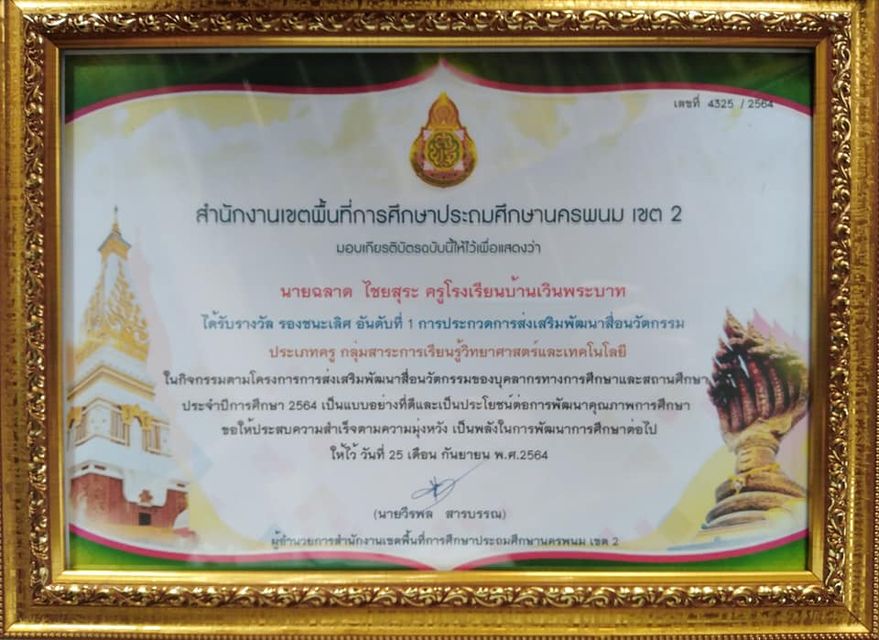 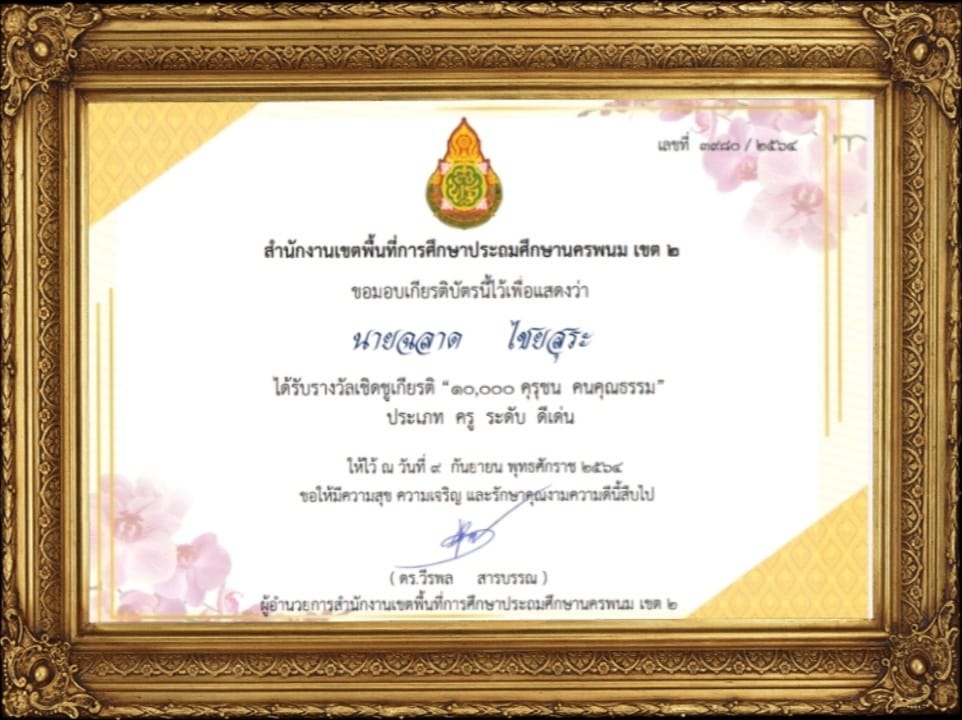 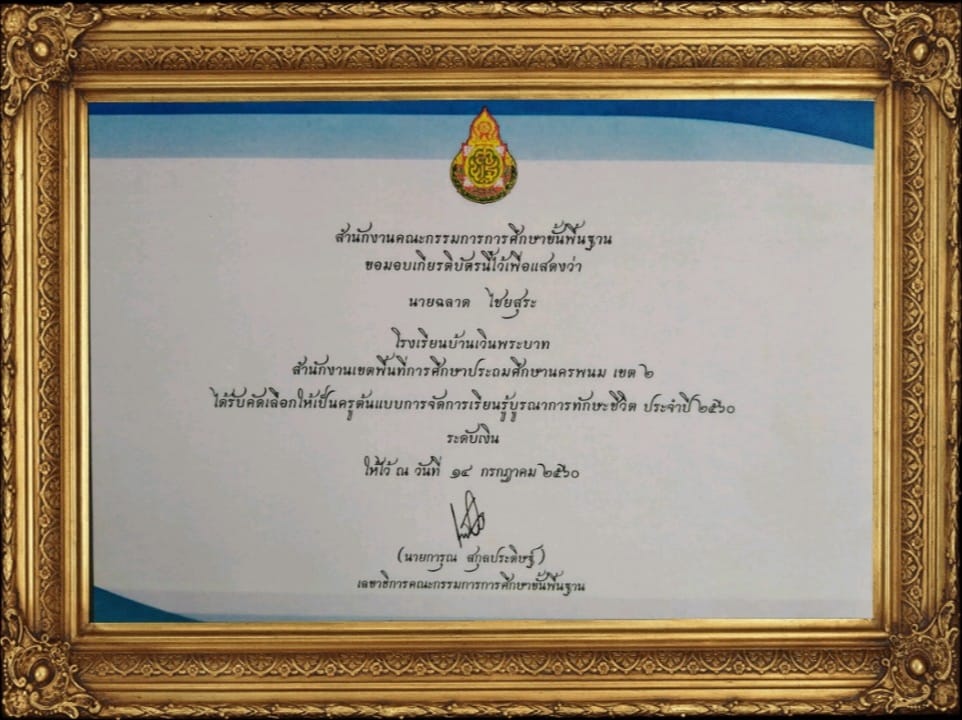 วันที่ ๑๔ กรกฎาคม ๒๕๖๐ รางวัลครูต้นแบบการจัดกิจกรรมการเรียนรู้บูรณาการทักษะชีวิต ระดับเหรียญเงิน ปี ๒๕๖๐ สำนักงานการการศึกษาขั้นพื้นฐาน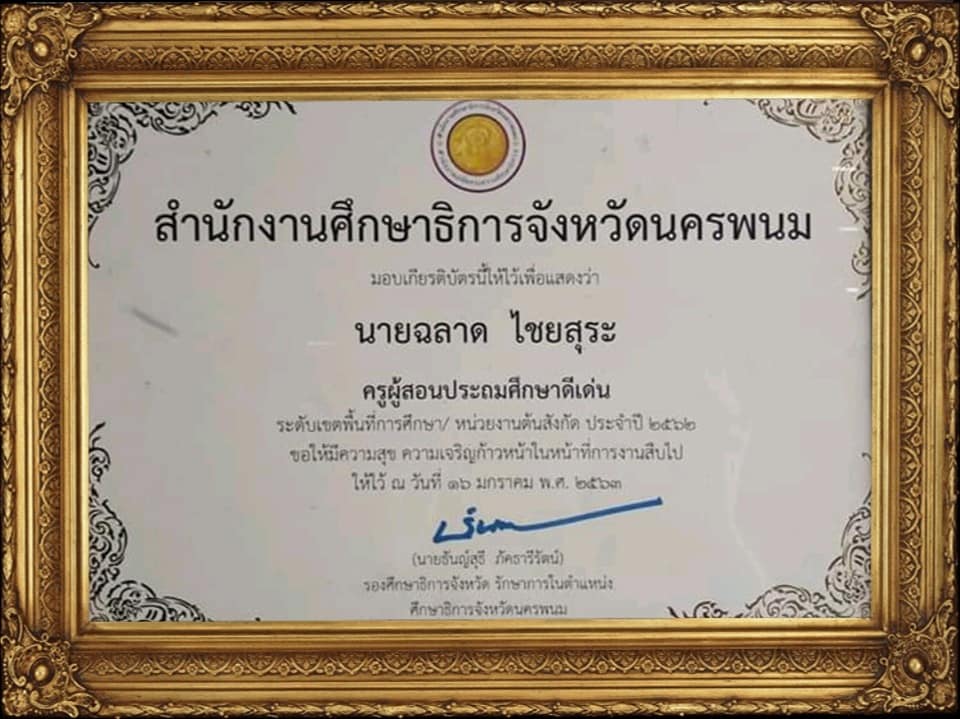 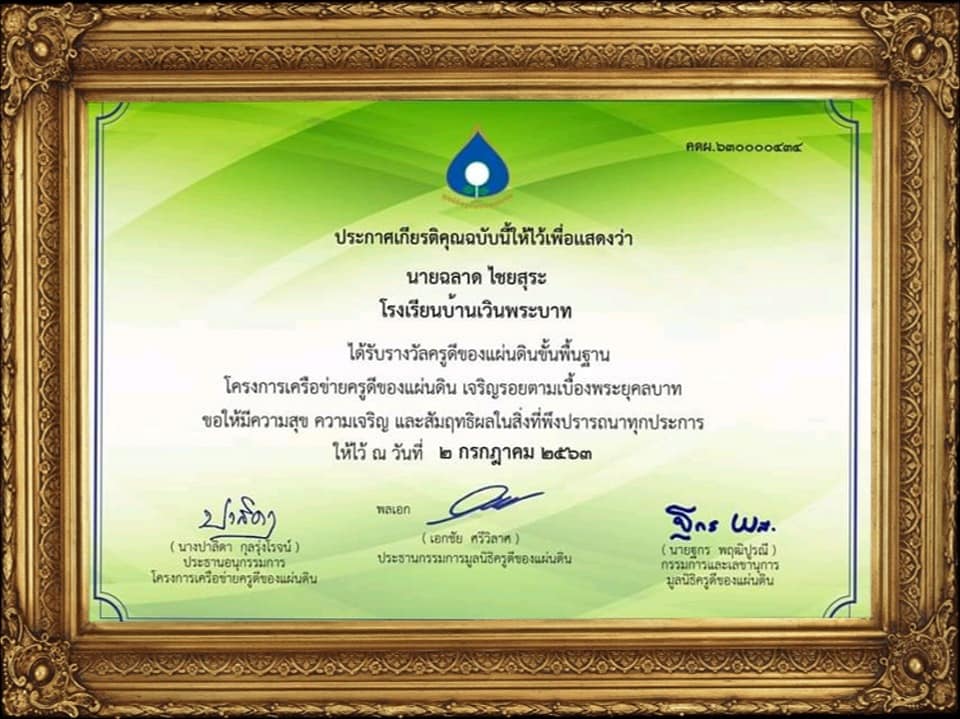 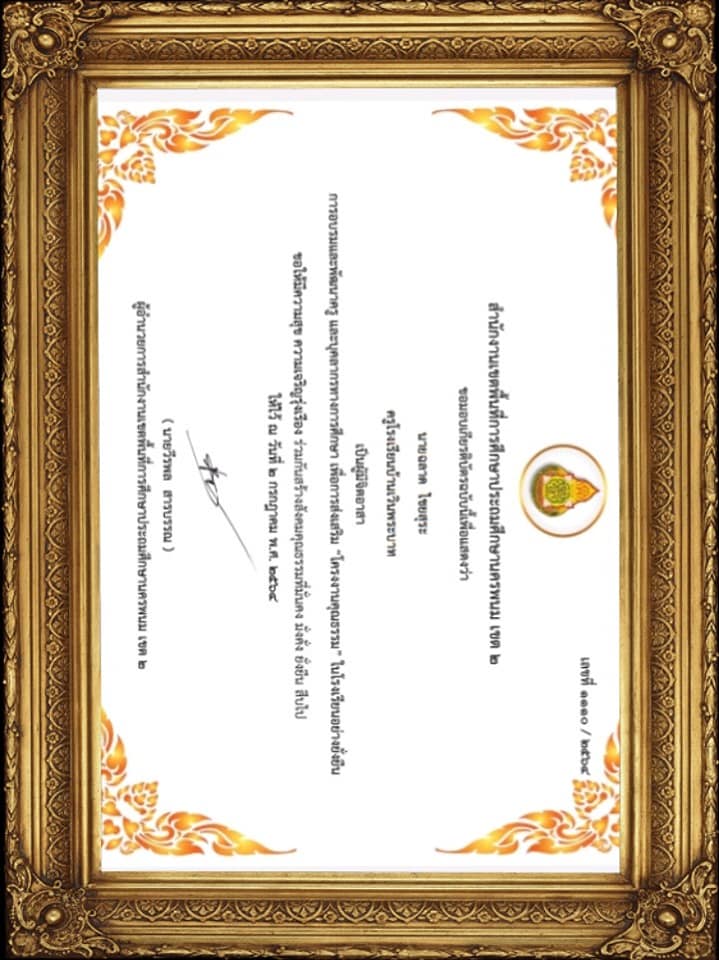 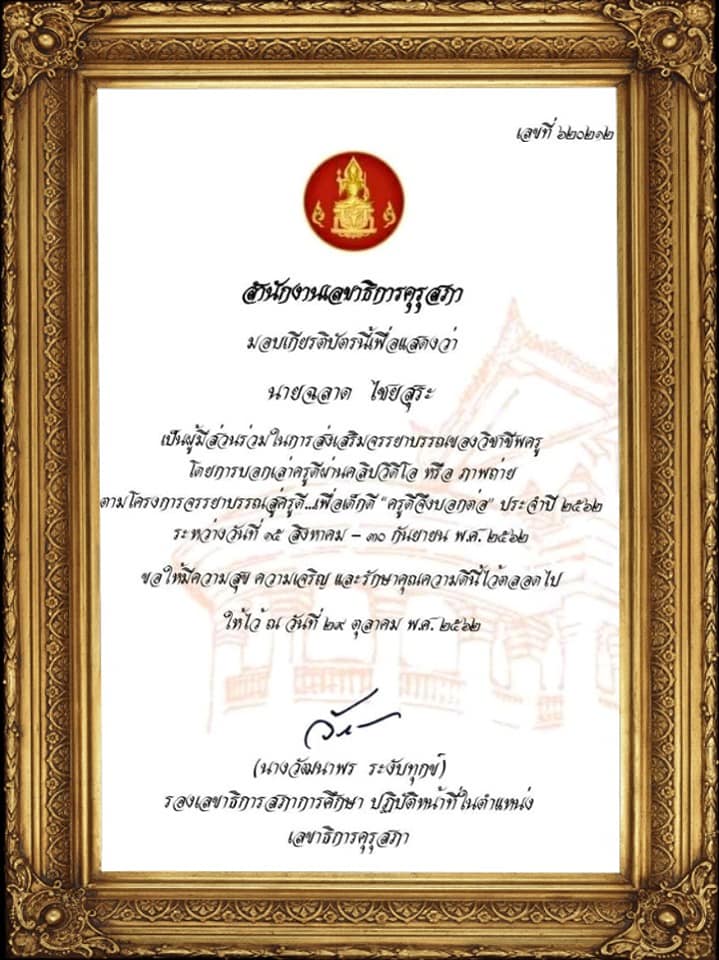 วันที่ ๒๙ ตุลาคม  ๒๕๖๒	รางวัลโครงการจรรยาบรรณสู่ครูดี เพื่อเด็กดี “ครูดีจึงบอกต่อ” ประจำปี ๒๕๖๒	สำนักงานเลขาธิการคุรุสภา  สำนักงานการการศึกษาขั้นพื้นฐาน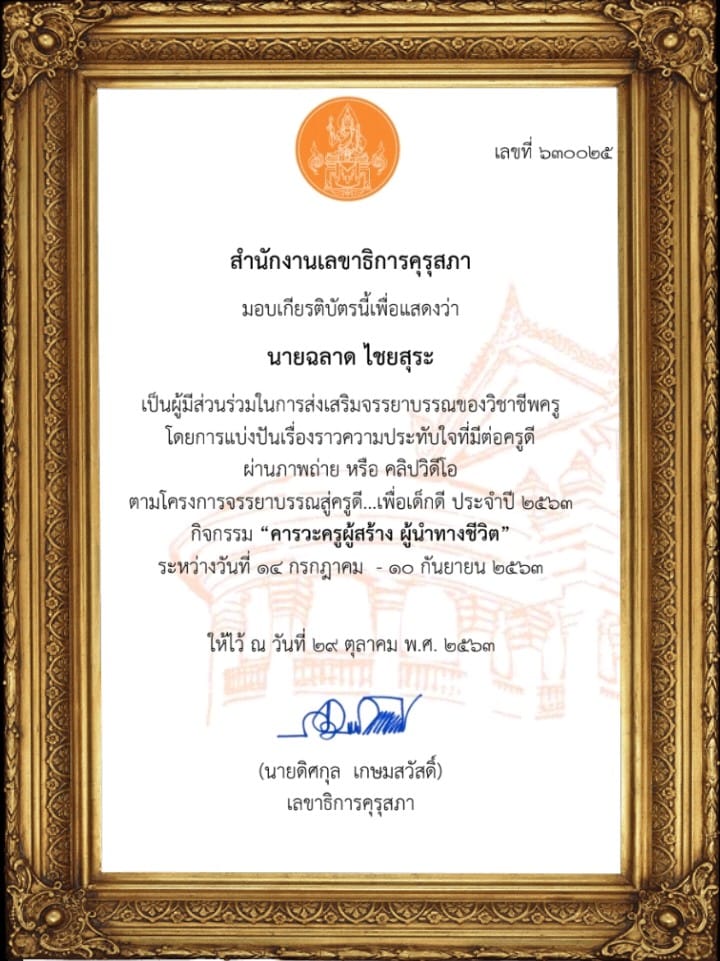 วันที่ ๒๙ ตุลาคม  ๒๕๖๓	รางวัลโครงการจรรยาบรรณสู่ครูดี เพื่อเด็กดี “ครูดีจึงบอกต่อ” ประจำปี ๒๕๖๓	สำนักงานเลขาธิการคุรุสภา  สำนักงานการการศึกษาขั้นพื้นฐาน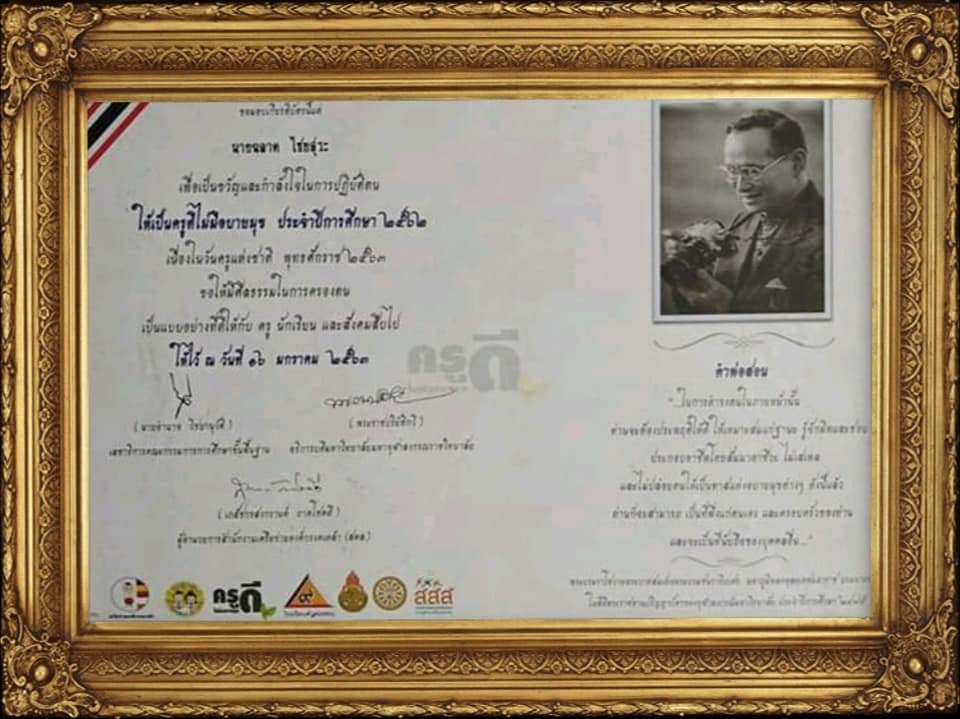 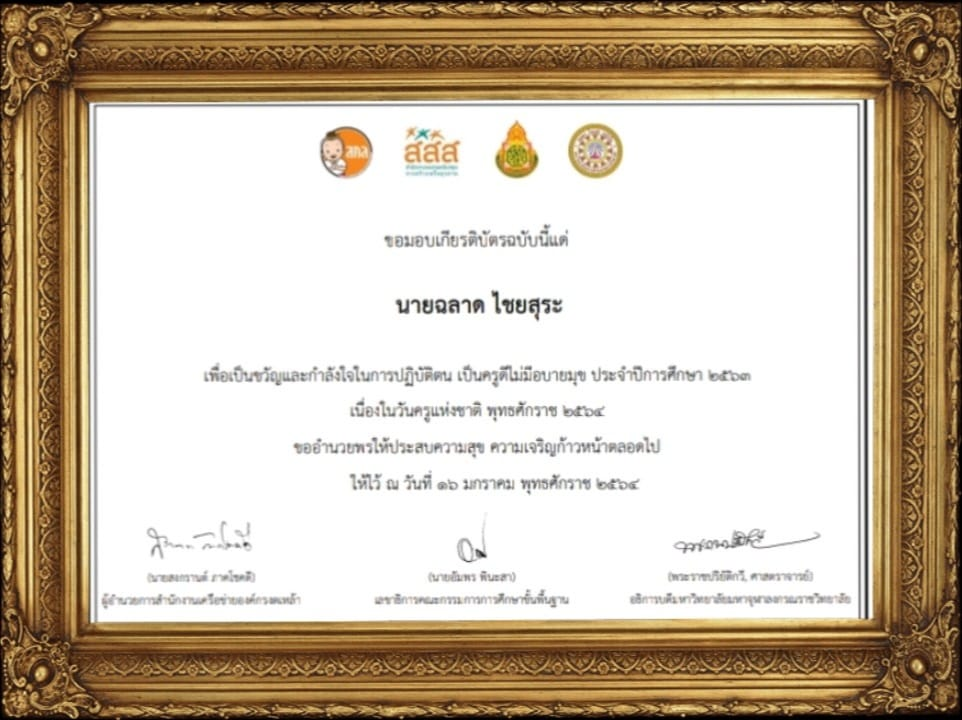 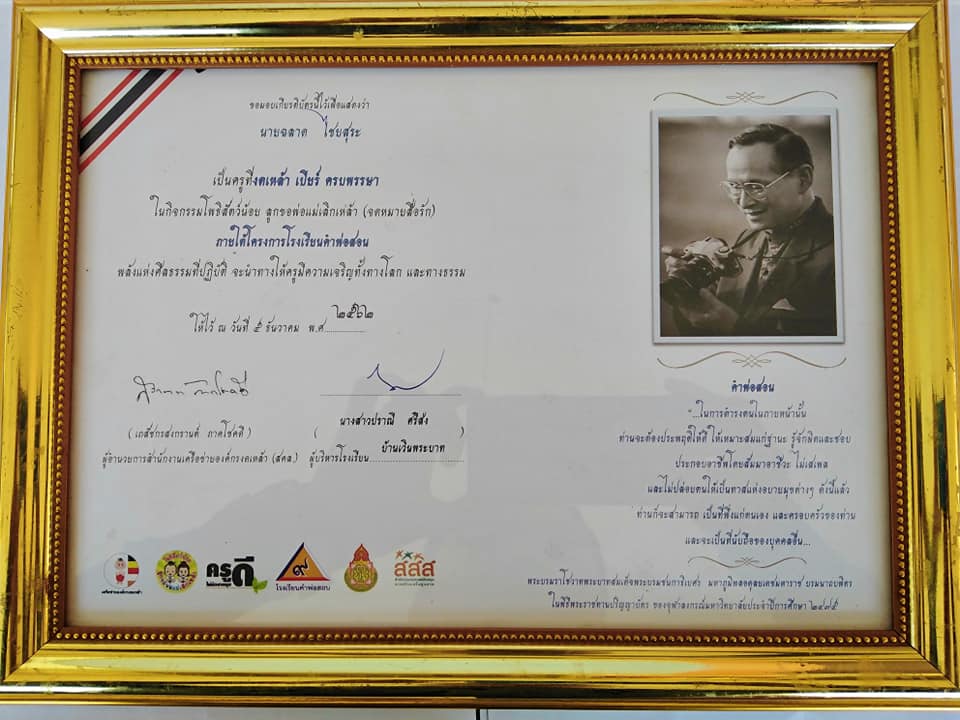 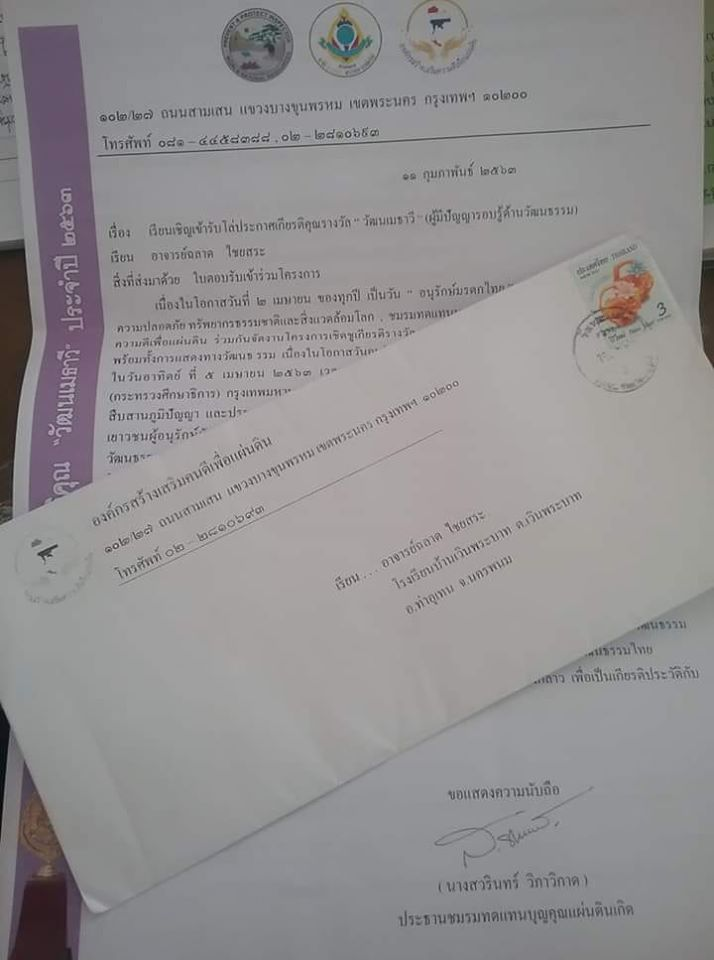 ได้รับการคัดเลือกเข้ารับโล่เกียรติคุณรางวัล “วัฒนเมธาวี ( สาขาผู้มีปัญญารอบรู้ด้านวัฒนธรรม)” วันที่ ๕ เมษายน ๒๕๖๓ เนื่องในวันอนุรักษณ์มรดกไทย  วันที่ ๒ เมษายน ๒๕๖๓ จากองค์การเสริมสร้างคนดีเพื่อแผ่นดินคำสั่งคณะกรรมการ อาสาสารสนเทศ (ครูดีของแผ่นดิน)ปฏิบัติหน้าที่เจ้าหน้าที่อาสามูลนิธิครูดีของแผ่นดินและแอดมินเพจครูดีของแผ่นดิน ปี ๒๕๖๓-๒๕๖๔ เพื่อดำเนินการให้คำแนะนำทางวิชาการและเป็นแหล่งรวบรวมข้อมูลด้านการศึกษา การอบรมพัฒนา สำหรับครูและบุคลากรทางการศึกษา ที่เข้าร่วมโครงการครูดีของแผ่นดิน ศึกษานิเทศก์ดีของแผ่นดินและเด็กดีของแผ่นดิน ให้ได้รับประโยชน์และผลงานการปฏิบัติงานเป็นที่ยอมรับในระดับประเทศ	(เพจครูดีของแผ่นดิน : https://web.facebook.com/thaisuprateacher/ )แอดมินกลุ่มเฟส ว21 วิทยฐานะแบบใหม่ คศ.2-5 ช่วงเปลี่ยนผ่านและ เพจชุมชน Plc อ่านออกเขียนคล่อง ด้วยสื่อและนวัตกรรมเทคโนโลยี 4.0 เพื่อเผยแพร่ผลงานทางวิชาการและเป็นแหล่งรวบรวมข้อมูลด้านการศึกษาเกี่ยวกับการยื่นวิทยฐานะแบบ ว21/2560 สำหรับครูและบุคลากรทางการศึกษา 	(ว21วิทยฐานะแบบใหม่คศ.2-5ช่วงเปลี่ยนผ่าน: https://web.facebook.com/groups/1649003708510197/)	( เพจชุมชน Plc อ่านออกเขียนคล่อง: https://web.facebook.com/cichanupongbos/ )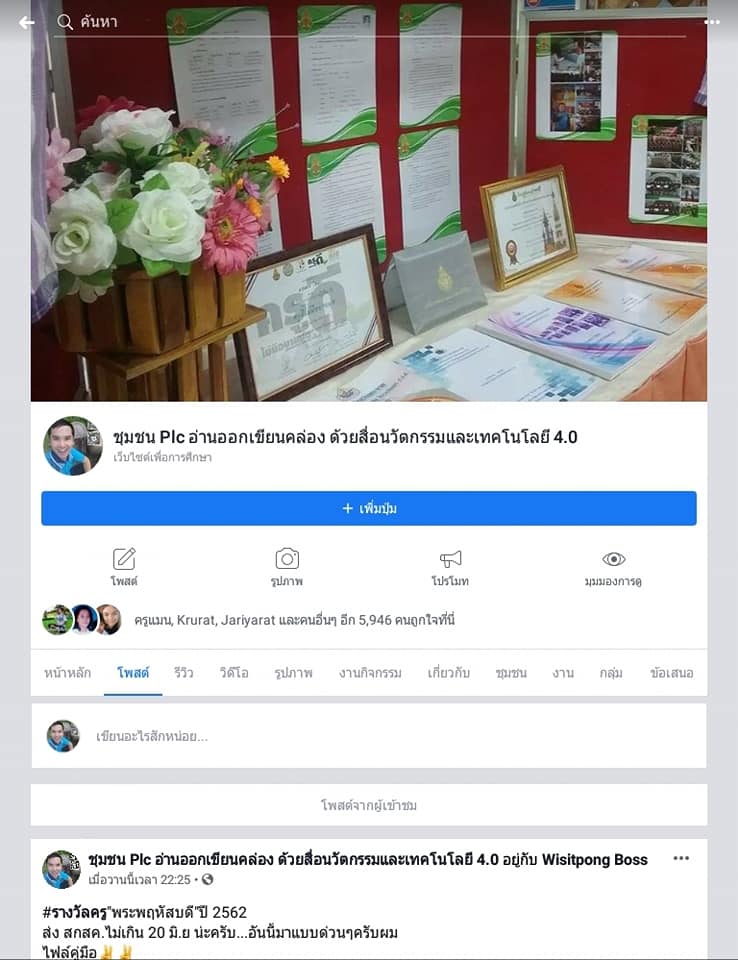 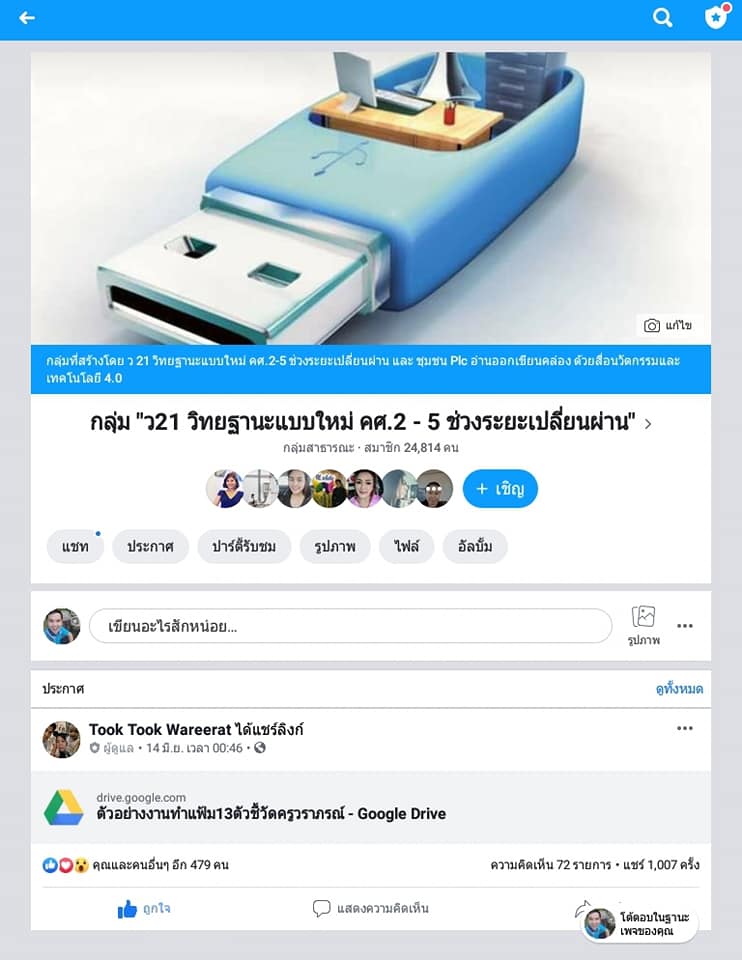 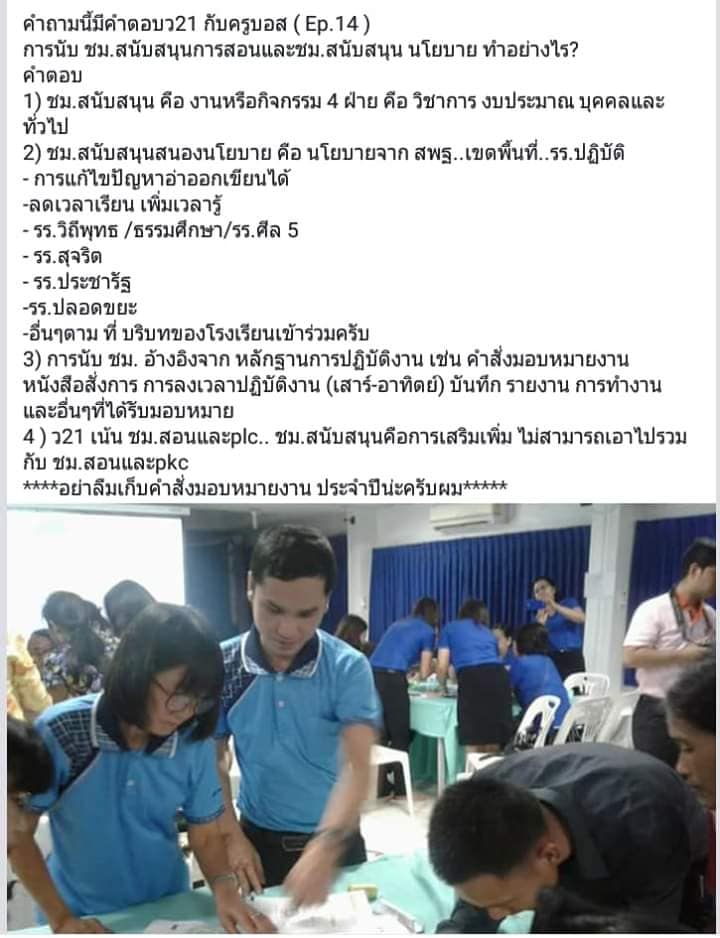 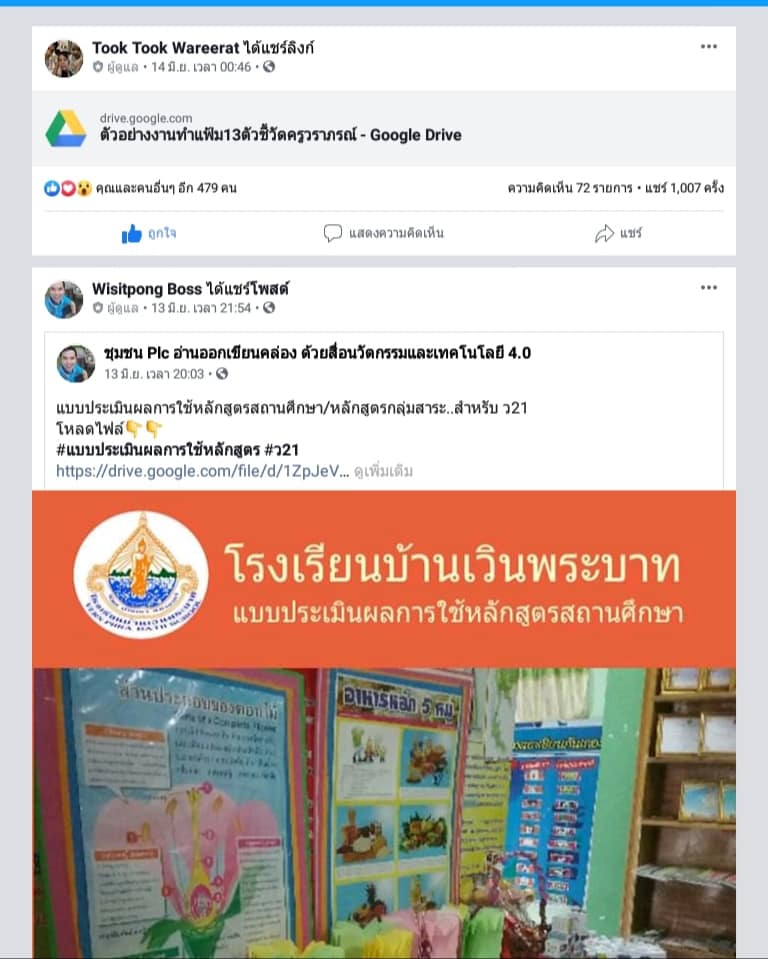 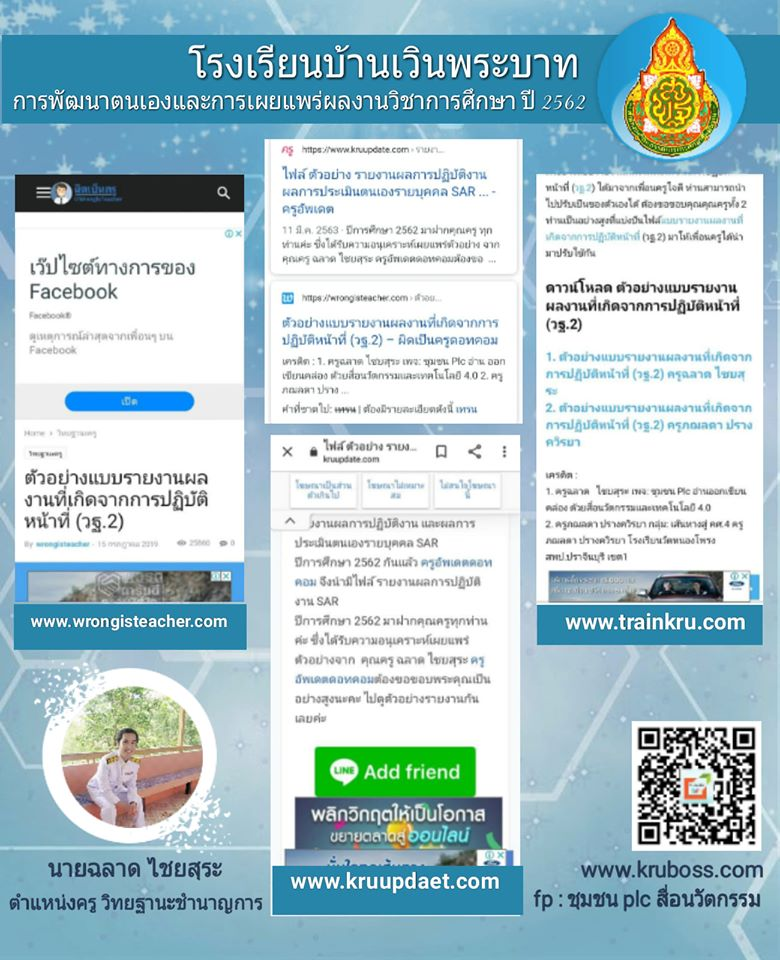 การพัฒนาคุณภาพผู้เรียนด้วยกระบวนการ PLC  การเข้าร่วมชุมชนการเรียนรู้ทางวิชาชีพ  ปฏิบัติหน้าที่วิทยกร เผยแพร่บทความและผลงานทางวิชาการ การสร้างผลิตสื่อและนวัตกรรม (Best Practice)  เอกสารหลักสูตรสถานศึกษาการอบรม งานวิจัยในชั้นเรียน และเอกสารการประเมินวิทยฐานะ ว21/2560 ให้กับครูและบุคลากรทางการศึกษาทั่วประเทศ การเข้าร่วมชุมชนการเรียนรู้ทางวิชาชีพทั้งในและนอกโรงเรียน  เครือข่ายชุมชนการเรียนรู้ทางวิชาชีพผ่านสื่อเทคโนโลยีต่างๆ  และเวปไชต์อื่นๆ เพื่อเป็นประโยชน์และแนวทางสำหรับผู้ที่สนใจการศึกษาค้นคว้า เป็นต้นแบบการทางด้านการประเมินวิทยฐานะแบบ ว21/2560 สำหรับครูและบุคลการกรทางการศึกษา ( นายฉลาด  ไชยสุระ : ครูบอสว21)	( เวปไซต์ผิดเป็นครู : www.wrongisteacher.com)  ( เวปไซต์ครูอัพเดต : www.kruupdaet.com) 	( เวปไซต์เทรนครู : www.trainkru.com ) ( เวปไวต์ครูเชียงราย : www.kruchiangrai.net) 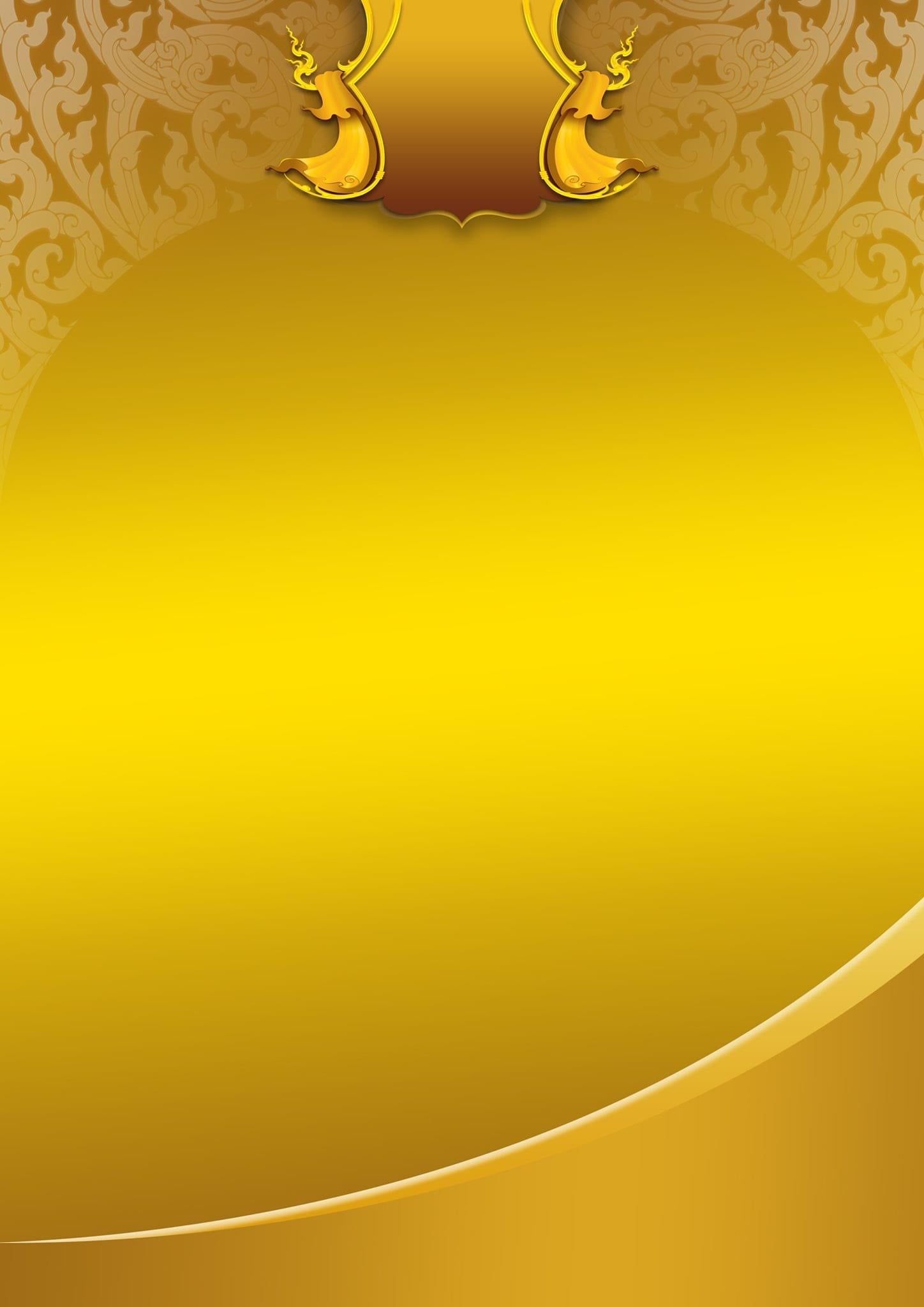 วุฒิการศึกษาวิชาเอก/โท/สาขาปีที่สำเร็จการศึกษาสถาบันการศึกษาประกาศนียบัณฑิตวท.บ.ชีววิทยามหาวิทยาลัยราชภัฏสกลนคร จ.สกลนครปริญญาตรีวท.บ.ชีววิทยามหาวิทยาลัยมหาสารคาม จ.มหาสารคามมัธยมศึกษาปีที่ ๖-โรงเรียนปิยะมหาราชาลัย จ.นครพนมวัน เดือน ปีตำแหน่งสอนชั้น/ ระดับสถานที่ทำงาน๑๗ มิถุนายน ๒๕๕๓ -๑๗ มิถุนายน ๒๕๕๕ครูผู้ช่วยประถมศึกษาปีที่ ๔-๖โรงเรียนบ้านหาดกวนสำนักงานเขตพื้นที่การศึกษาประถมศึกษานครพนม เขต ๒๑๘ มิถุนายน ๒๕๕๕ –๒๗ ธันวาคม ๒๕๕๕ครู คศ.๑ประถมศึกษาปีที่ ๔-๖โรงเรียนบ้านหาดกวนสำนักงานเขตพื้นที่การศึกษาประถมศึกษานครพนม เขต ๒๒๘ ธันวาคม ๒๕๕๕ –๑๙ มิถุนายน ๒๕๖๑ครู คศ.๑ประถมศึกษาปีที่ ๔-๖โรงเรียนบ้านเวินพระบาทสำนักงานเขตพื้นที่การศึกษาประถมศึกษานครพนม เขต ๒๒๐ มิถุนายน ๒๕๖๑ -๒๖ พฤศจิกายน ๒๕๖๔ครู คศ.๒ประถมศึกษาปีที่ ๔-๖โรงเรียนบ้านเวินพระบาทสำนักงานเขตพื้นที่การศึกษาประถมศึกษานครพนม เขต ๒๒๖ พฤศจิกายน ๒๕๖๔- ปัจจุบันครู คศ.๒ประถมศึกษาปีที่ ๖โรงเรียนบ้านม่วงนาสีดาสำนักงานเขตพื้นที่การศึกษาประถมศึกษานครพนม เขต ๒